AIR TRAFFIC AND NAVIGATION SERVICES SOC. LTDREPUBLIC OF SOUTH AFRICA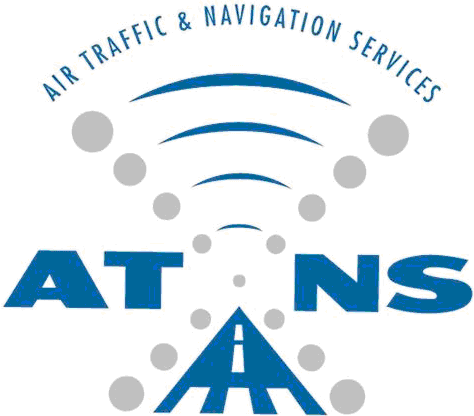 REQUEST FOR PROPOSAL -ATNS/HO/RFP004/FY22.23/ATFM REPLACEMENT SYSTEMATFM Replacement ProjectVolume 2 - AppendixTECHNICAL SPECIFICATIONS APPENDIXJUNE 2022The information contained within this document is confidential to ATNS in all respects and it is hereby acknowledged that the information as provided shall only be used for the preparation of a response to this document.  The information furnished will not be used for any other purpose than stated and that the information will not directly or indirectly, by agent, employee or representative, be disclosed either in whole or in part, to any other third party without the express written consent by the Company or its representative.1	Appendix-A: EXAMPLES OF Reports	41.1	Eurocontrol Report Example	41.2	TMI Monthly Statistics Report Example	51.3	Daily Departure Flight List Report Example	61.4	Daily Arrival Flight List Report Example	72	Appendix B: NMMS REPORTS	82.1	Device Availability Report Example	82.2	Device Port Details	92.3	Network Report Example	103	Appendix-C: Chart and graph reporting examples	113.1	Network Incoming and Outgoing Traffic Bar-Graph Report Example	113.2	Host Distribution and CPU & Memory Yearly Trend Reports Examples	124	Appendix-D: Dashboard examples	134.1	Device Summary Dashboard Example	134.2	VM Information Dashboard Example	144.3	Network Dashboard Example	154.4	Performance Dashboard Example	164.5	Host Service Status Dashboard Example	174.6	Complete Dashboard Example	18Figure 1: Example of an Eurocontrol Report Layout and Display Example	4Figure 2: TMI Monthly Statistics Report Example	5Figure 3: Flight List Daily Departure Report Example for FAOR Airport (Full Date should be included as well)	6Figure 4: Flight List Daily Arrival Report Example for FAOR Airport (Full Date should be included as well)	7Figure 5: Device Availability Report Example	8Figure 6: Port Details Report Example	9Figure 7: Network Component Interconnection Layout and Multiple Distributed Devices Report Example	10Figure 8: Network Incoming and Outgoing Traffic Bar-Graph Report Example	11Figure 9: Host Distribution and CPU & Memory Yearly Trend Reports Examples	12Figure 10: Device Summary Report Example	13Figure 11: VM Information Report Example	14Figure 12: Network Dashboard and Network Report Example	15Figure 13: Performance Report Example	16Figure 14: Host Service Status Report Example	17Figure 15: Complete Dashboard Example	18Appendix-A: EXAMPLES OF ReportsEurocontrol Report Example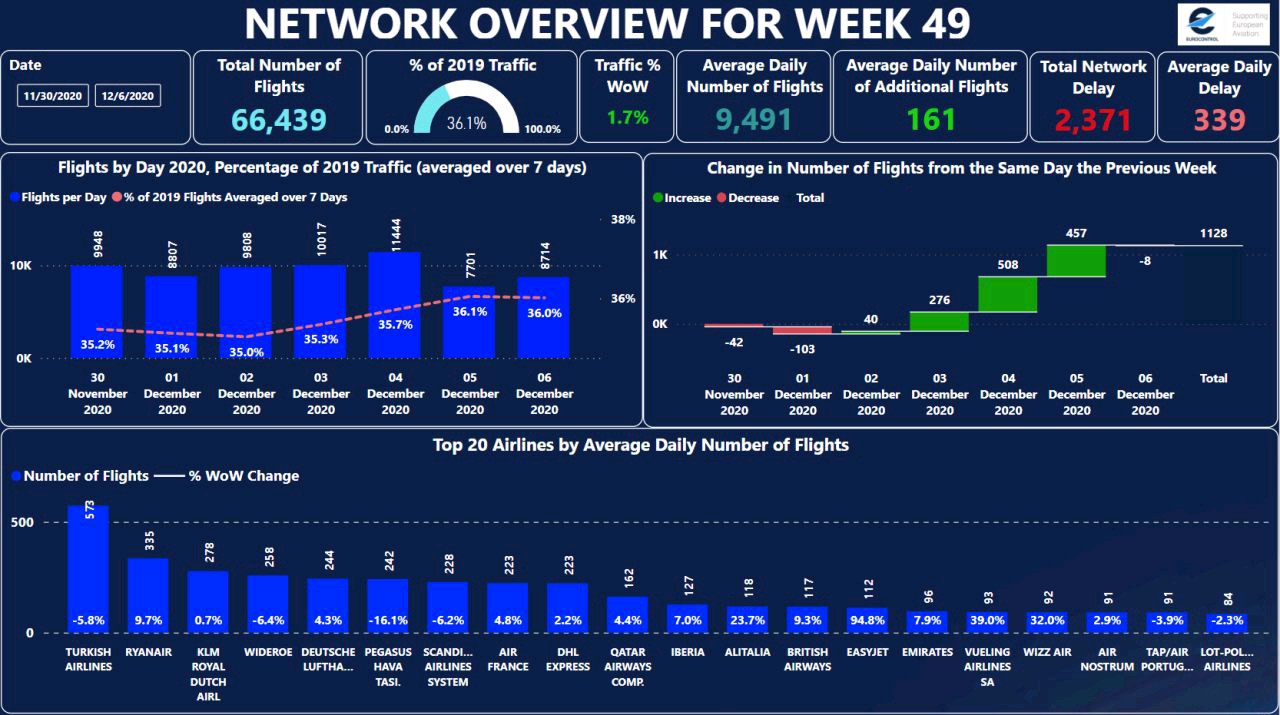 Figure 1: Example of an Eurocontrol Report Layout and Display ExampleTMI Monthly Statistics Report Example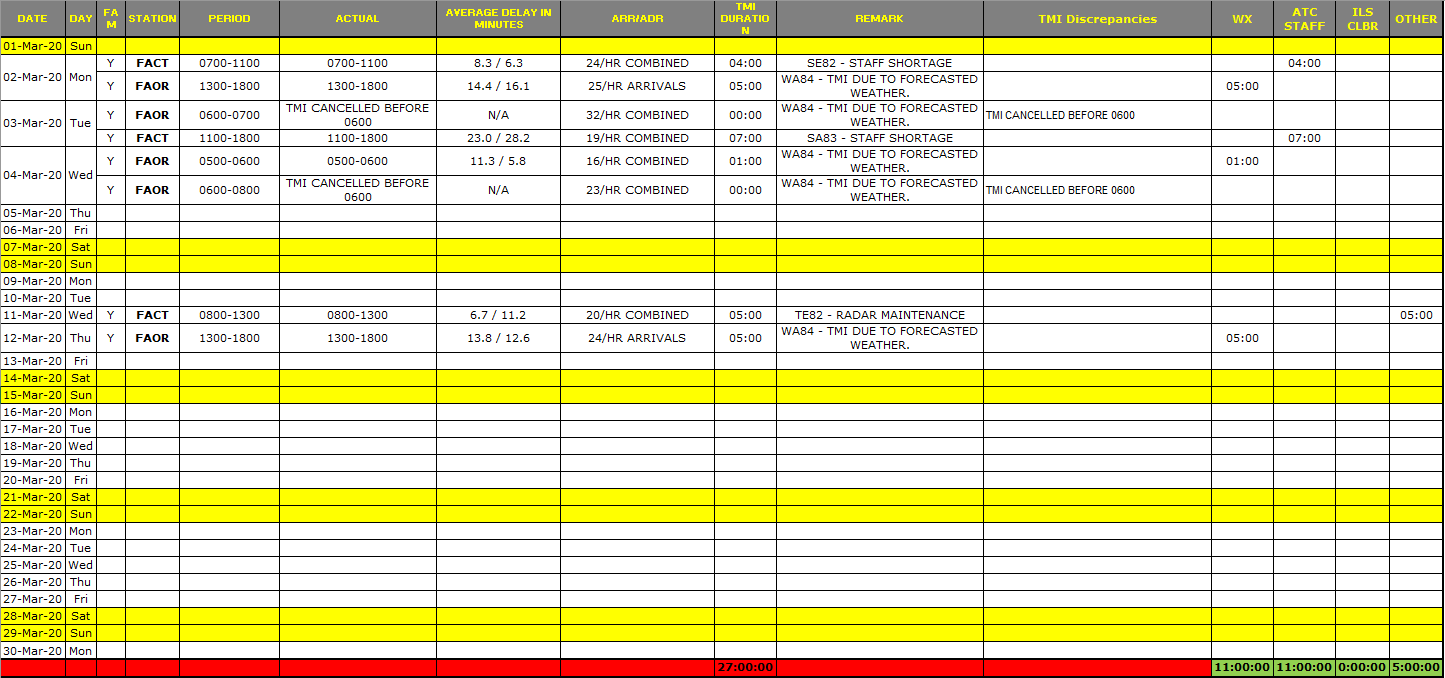 Figure 2: TMI Monthly Statistics Report ExampleDaily Departure Flight List Report Example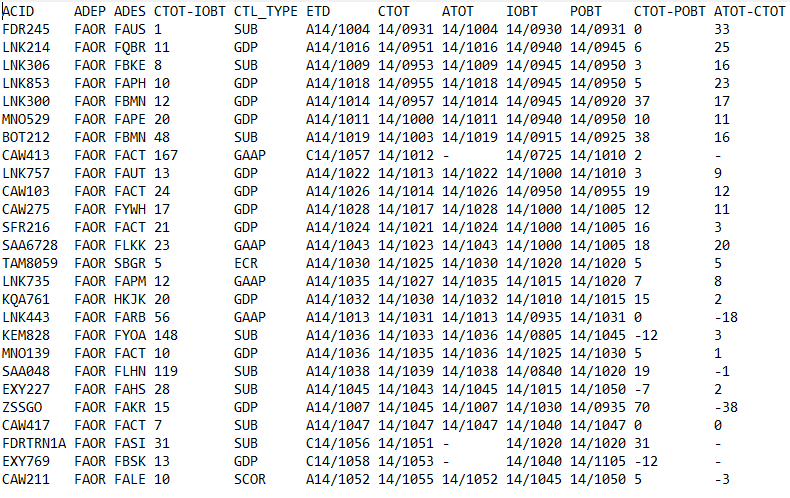 Figure 3: Flight List Daily Departure Report Example for FAOR Airport (Full Date should be included as well)Daily Arrival Flight List Report Example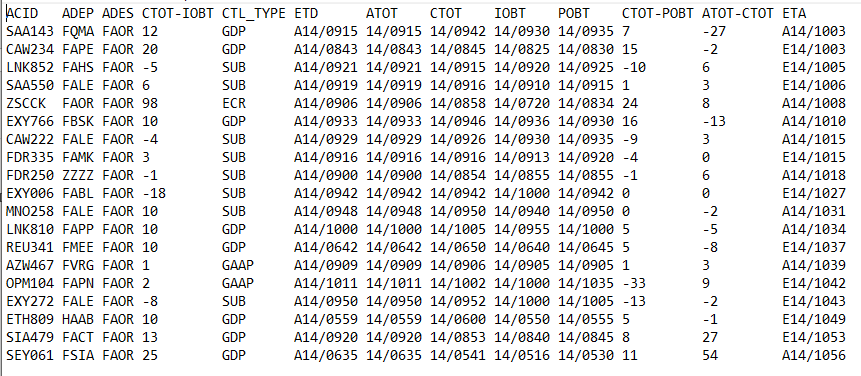 Figure 4: Flight List Daily Arrival Report Example for FAOR Airport (Full Date should be included as well)Appendix B: NMMS REPORTSDevice Availability Report Example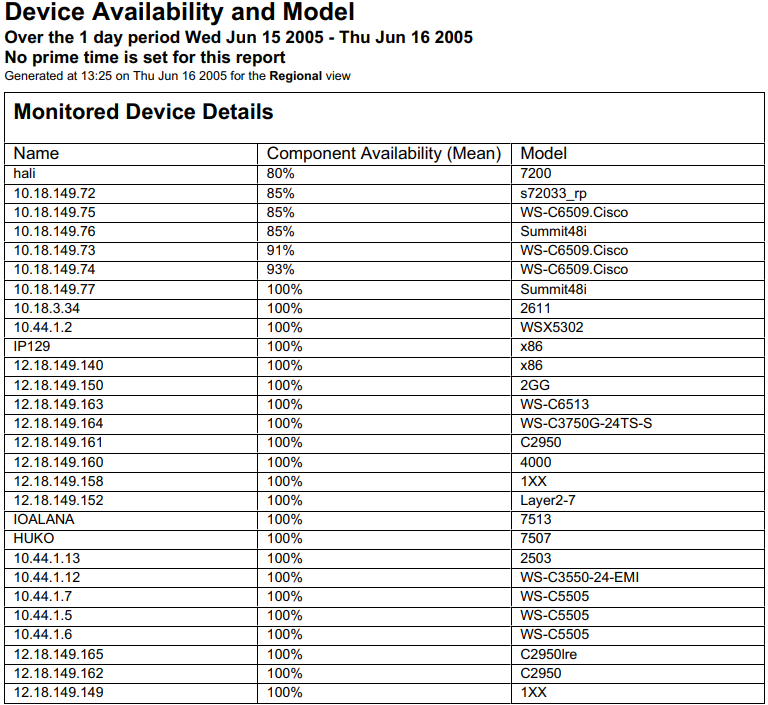 Figure 5: Device Availability Report ExampleDevice Port Details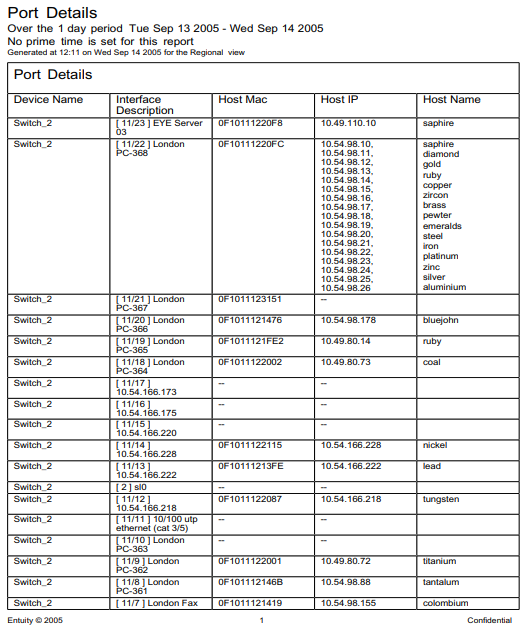 Figure 6: Port Details Report ExampleNetwork Report Example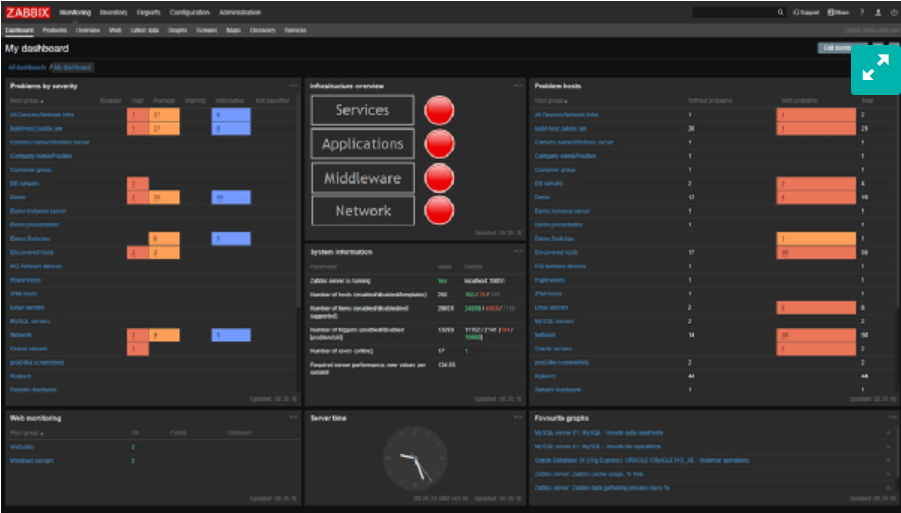 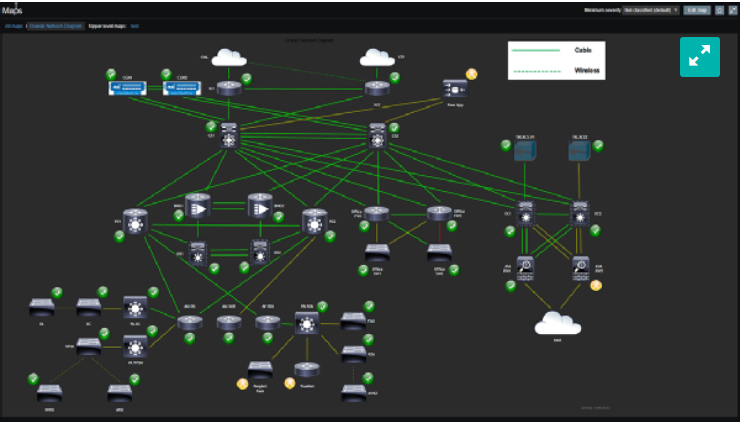 Figure 7: Network Component Interconnection Layout and Multiple Distributed Devices Report Example Appendix-C: Chart and graph reporting examplesNetwork Incoming and Outgoing Traffic Bar-Graph Report Example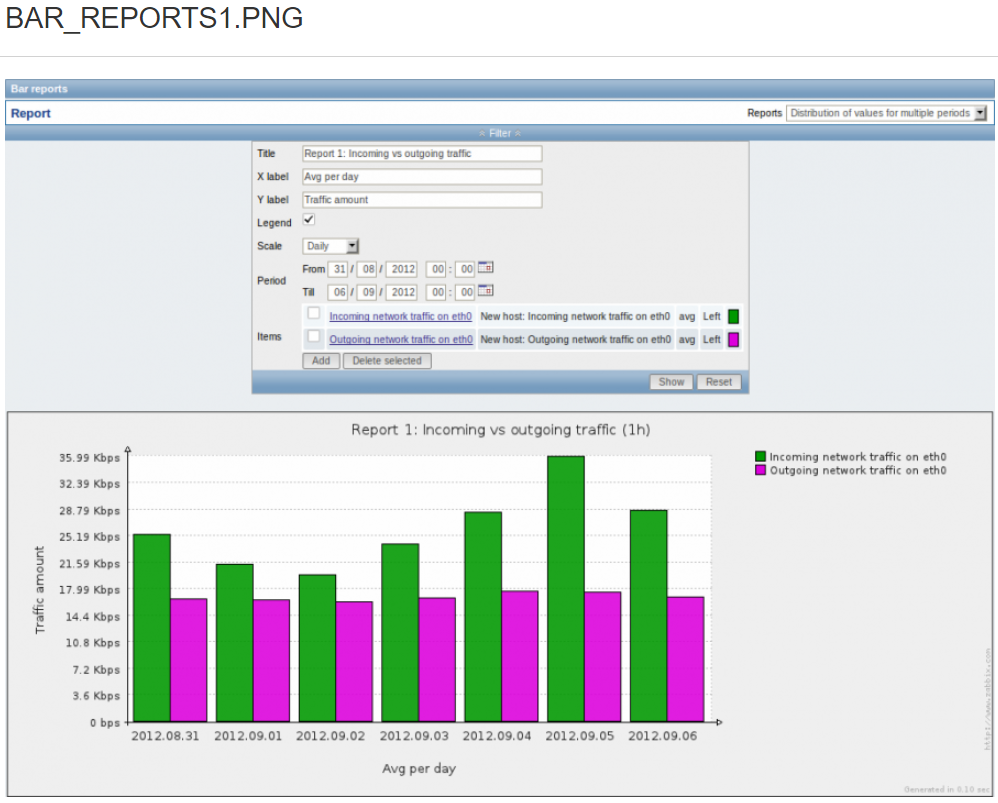 Figure 8: Network Incoming and Outgoing Traffic Bar-Graph Report ExampleHost Distribution and CPU & Memory Yearly Trend Reports Examples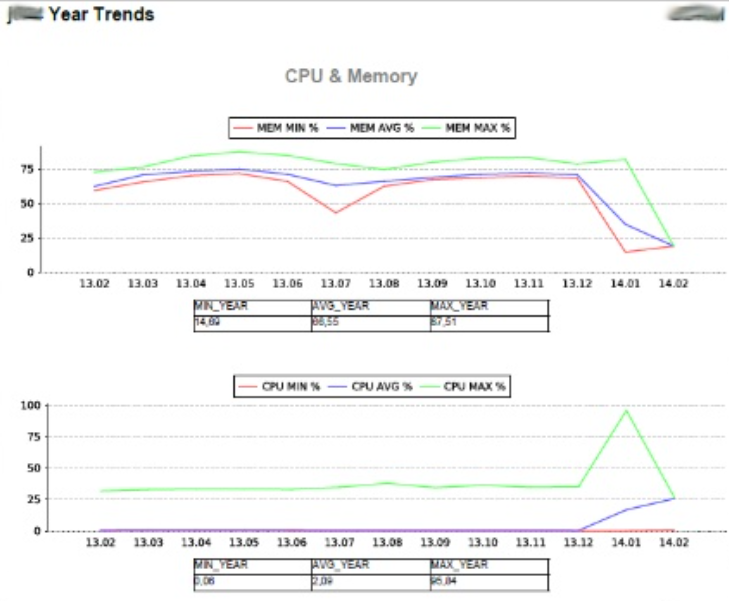 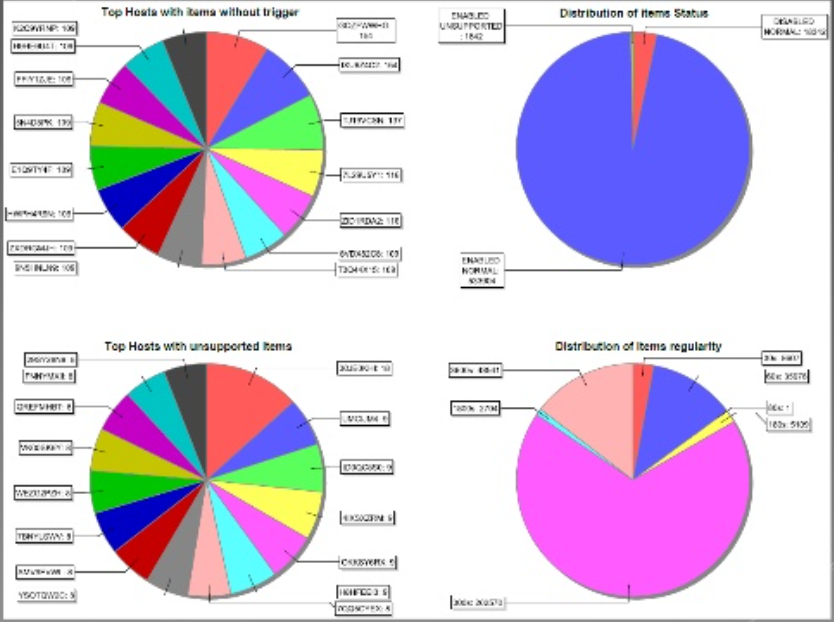 Figure 9: Host Distribution and CPU & Memory Yearly Trend Reports ExamplesAppendix-D: Dashboard examplesDevice Summary Dashboard Example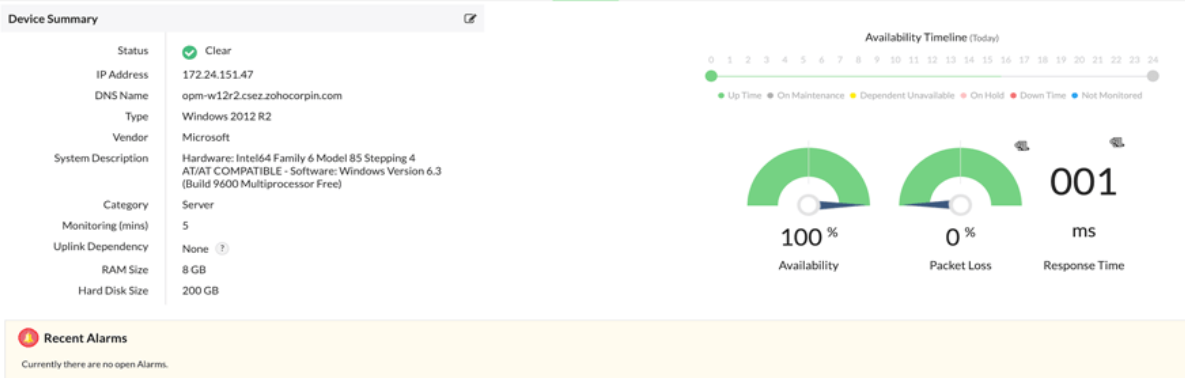 Figure 10: Device Summary Report ExampleVM Information Dashboard Example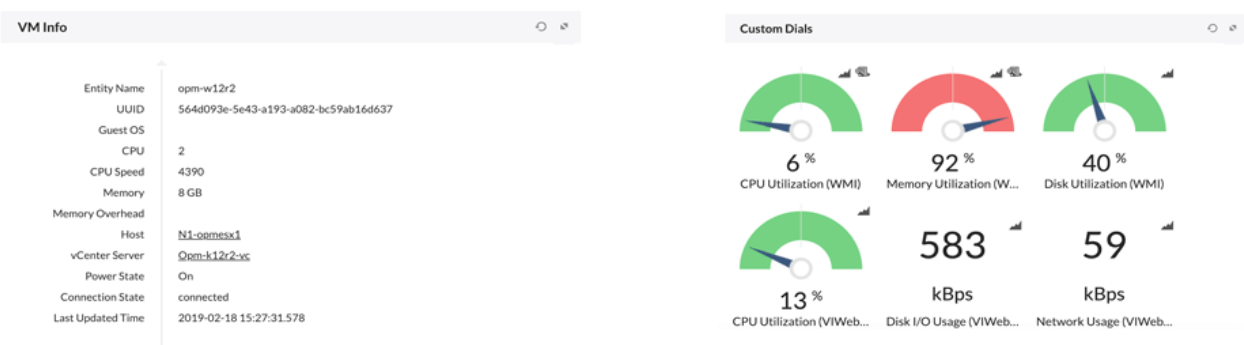 Figure 11: VM Information Report ExampleNetwork Dashboard Example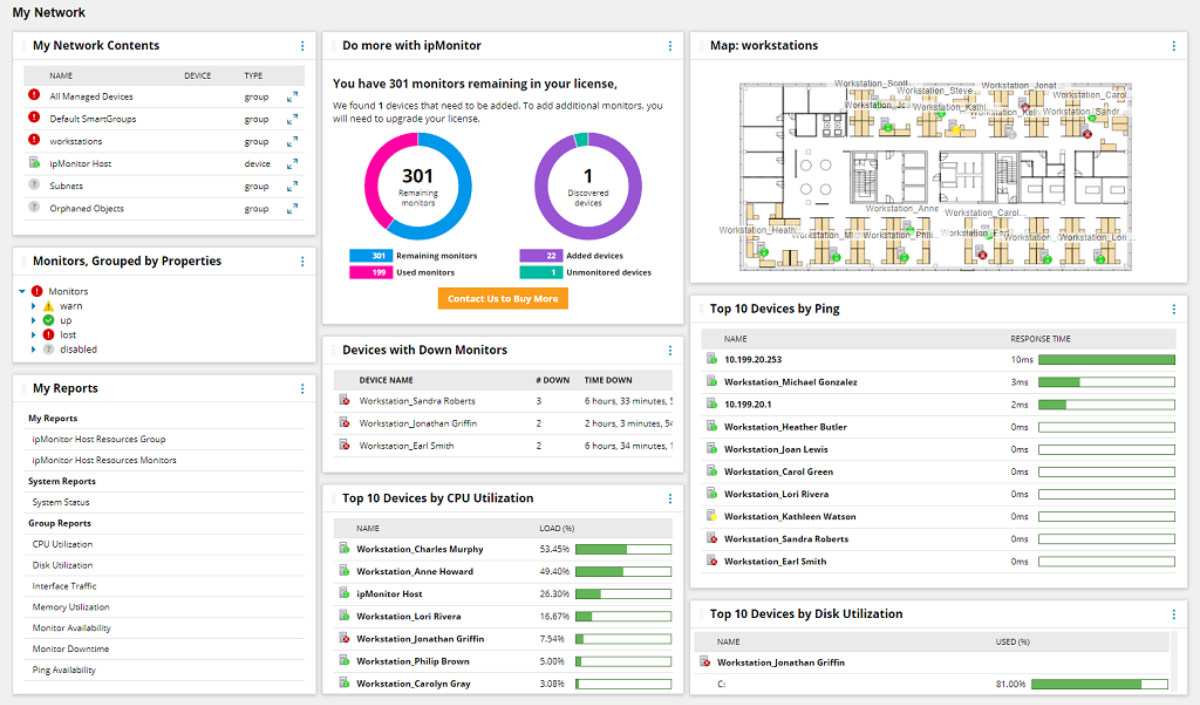 Figure 12: Network Dashboard and Network Report ExamplePerformance Dashboard Example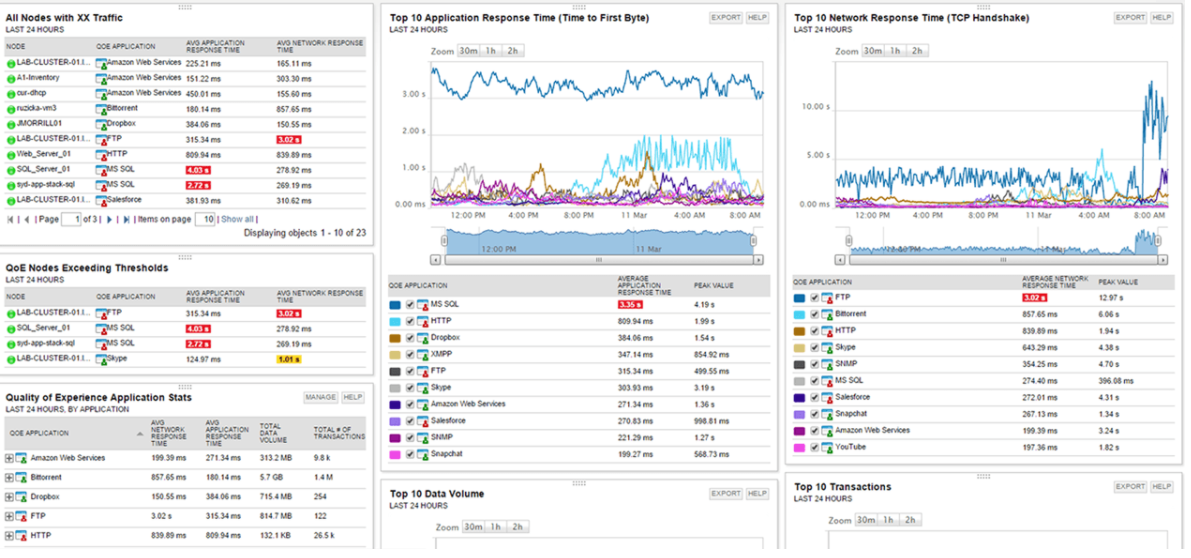 Figure 13: Performance Report ExampleHost Service Status Dashboard Example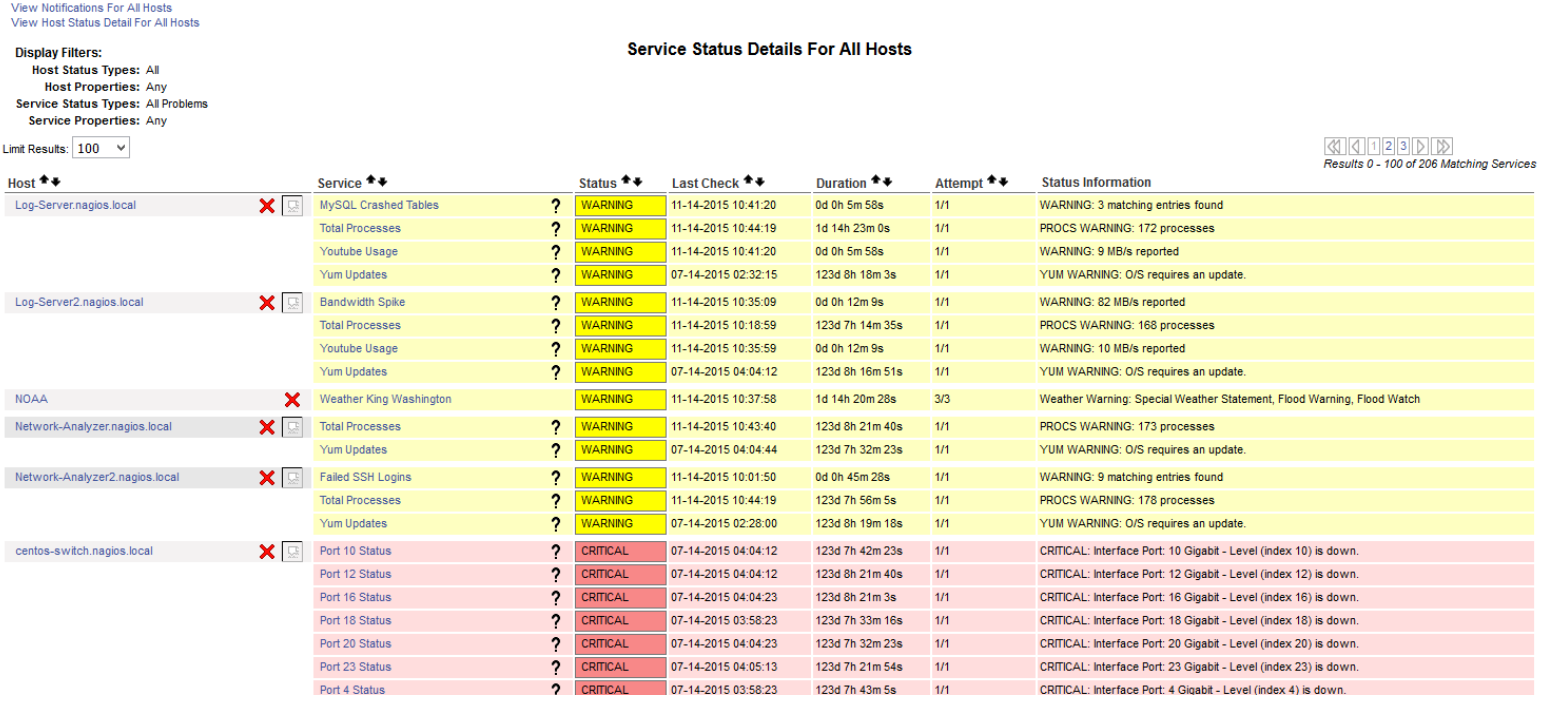 Figure 14: Host Service Status Report ExampleComplete Dashboard Example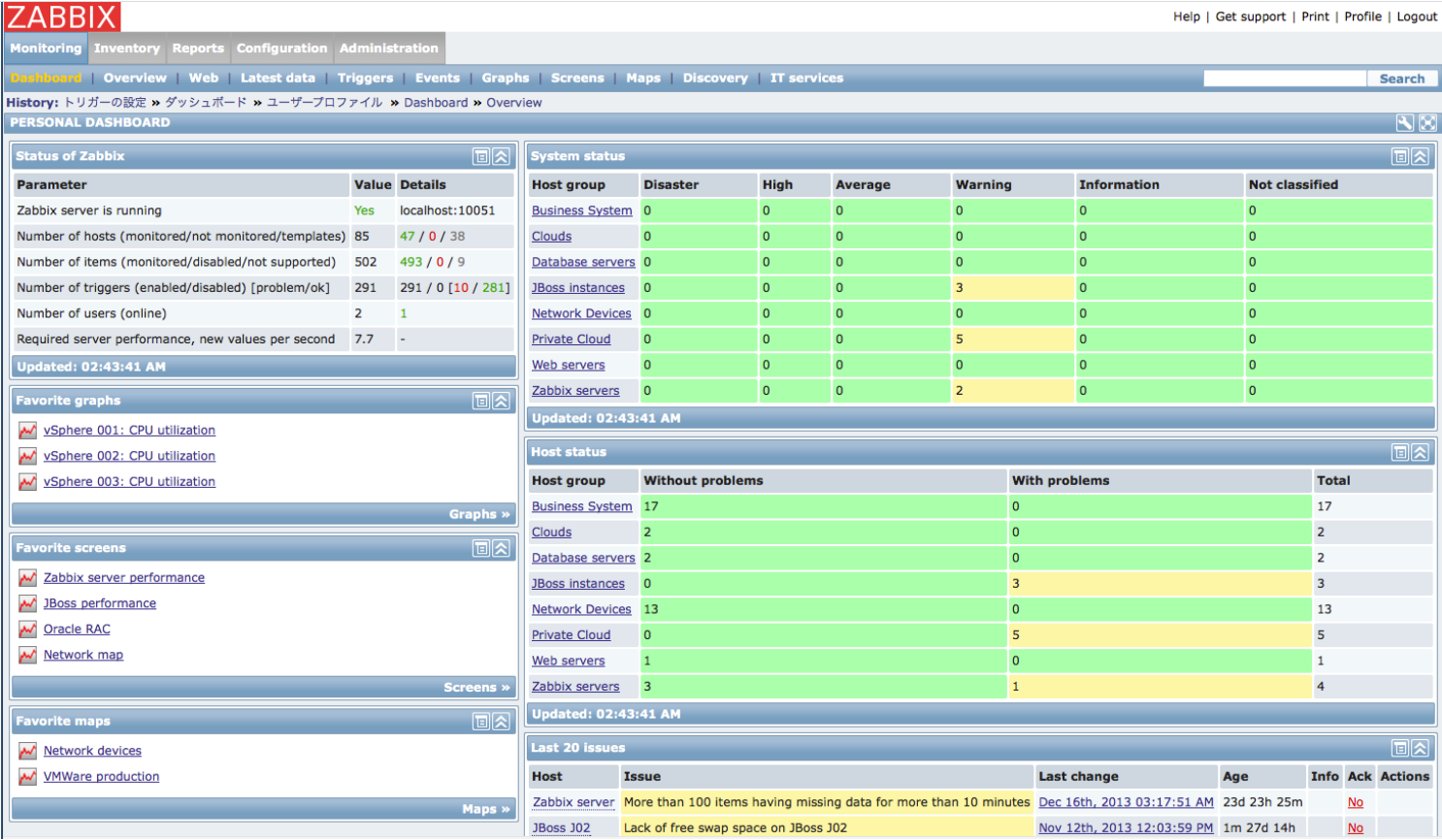 Figure 15: Complete Dashboard ExampleTABLE OF CONTENTSTABLE OF FIGURES